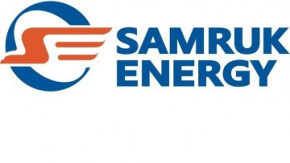 ҚАЗАҚСТАННЫҢ ЭЛЕКТР ЭНЕРГЕТИКАСЫ САЛАСЫНЫҢ НАРЫҒЫН ТАЛДАУ2023 ЖЫЛҒЫ ҚАҢТАР-АҚПАНДайындаған: «Нарықты дамыту және сату» департаментіБайланыс ақпараты: 8 (7172) 69-24-04Наурыз, 2023 ж.Қазақстан БЭЖ-інде электр энергиясын өндіруЖүйелік оператордың деректері бойынша ҚР Электр станциялары 2023 жылғы қаңтар-ақпанда 20 720,7 млн.кВтсағ электр энергиясын өндірді, бұл 2022 жылғы ұқсас кезеңнен 310,5 млн. кВтсағ немесе 1,5%-ға көп. Қазақстан БЭЖ-нің Солтүстік және Оңтүстік аймақтарында өндірістің өсуі байқалды. 		млн. кВтсағ1.1 ҚР облыстары бойынша электр энергиясын өндіру 2023 жылғы қаңтар-ақпанда 2022 жылғы ұқсас кезеңмен салыстырғанда электр энергиясын өндіру Ақмола, Ақтөбе, Алматы, Жамбыл, Қызылорда, Маңғыстау, Павлодар және Түркістан облыстарында айтарлықтай өсті. Сонымен қатар, электр энергиясын өндірудің төмендеуі Атырау, Шығыс Қазақстан, Қостанай, Қарағанды, Батыс және Солтүстік Қазақстан облыстарында байқалды.млн. кВтсағ1.2 Энергия холдингтері мен ірі энергия өндіруші ұйымдардың электр энергиясын өндіруі2022 жылғы қаңтар-ақпанда энергия холдингтері мен ірі энергия өндіруші ұйымдардың электр энергиясын өндіруі 9 071,1 млн.кВтсағ құрады, бұл 2022 жылғы ұқсас кезеңнен (9 360,6 млн. кВтсағ) 289,5 млн. кВтсағ-ға аз, ал олардың жалпы өндіріс көлемінің жиынтық үлесі 43,8% - құрады.1.3 «Самұрық-Энерго» АҚ энергия өндіруші ұйымдарының электр энергиясын өндіруі«Самұрық-Энерго» АҚ энергия өндіруші ұйымдарының электр энергиясын өндіру көлемі 202і жылғы қаңтарда 6 753,9 млн.кВтсағ құрады, 2022 жылдың ұқсас кезеңінің көрсеткіштерімен салыстырғанда электр энергиясын өндірудің төмендеуі 409,8 млн.кВтсағ немесе 6,5%-ды құрады. млн. кВтсағ1.4 Қазақстанның электр энергиясын өндіруде энергия холдингтерінің 
және ірі энергия өндіруші ұйымдардың үлестеріТөменде келтірілген кестеден көріп отырғанымыздай, «Самұрық-Энерго» АҚ компаниясының Қазақстанның электр энергиясы нарығындағы үлесі көшбасшы болып қалуда және 32,6% - ды құрайды. 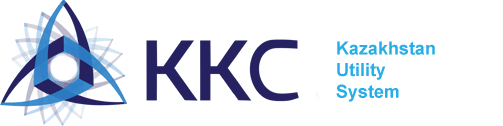 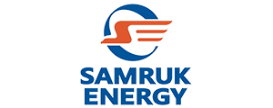 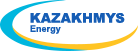 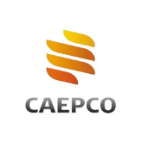 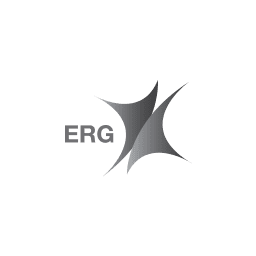 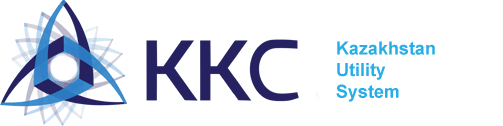 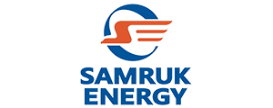 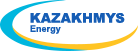 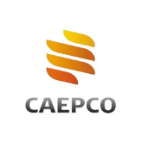 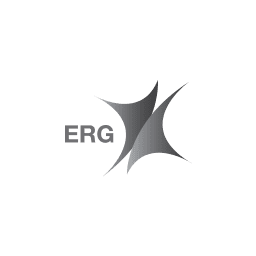 1.5 «Самұрық-Энерго» АҚ Энергия өндіруші ұйымдарының түрлері бойынша электр энергиясын өндіру, млн. кВтсағҚазақстан БЭЖ-інде электр энергиясын тұтыну2023 жылғы қаңтар-ақпандағы өнеркәсіп жұмысының қорытындылары2023 жылғы қаңтар-ақпанда Қазақстанда өнеркәсіптік өндірістің индексі (бұдан әрі – ӨӨИ) 101,6% құрады. Өндірістің өсуі тау-кен өндіру өнеркәсібі және карьерлерді қазуда - 0,5%, өңдеу өнеркәсібінде – 2,5%, электр энергиясымен, газбен, бумен, ыстық сумен және ауаны кондициялаумен жабдықтауда – 4,6%, сумен жабдықтау; қалдықтарды жинау, өңдеу және жою, ластануды жою бойынша қызметте 3,2% байқалады. Өңірлер арасында едәуір өсу Солтүстік Қазақстан, Абай, Ұлытау, Алматы облыстарында және Алматы қаласында белгіленді.Өңірлер бойынша өнеркәсіптік өндіріс индекстерінің өзгеруіөткен жылғы тиісті кезеңге %-бен, өсуі +, төмендеуі –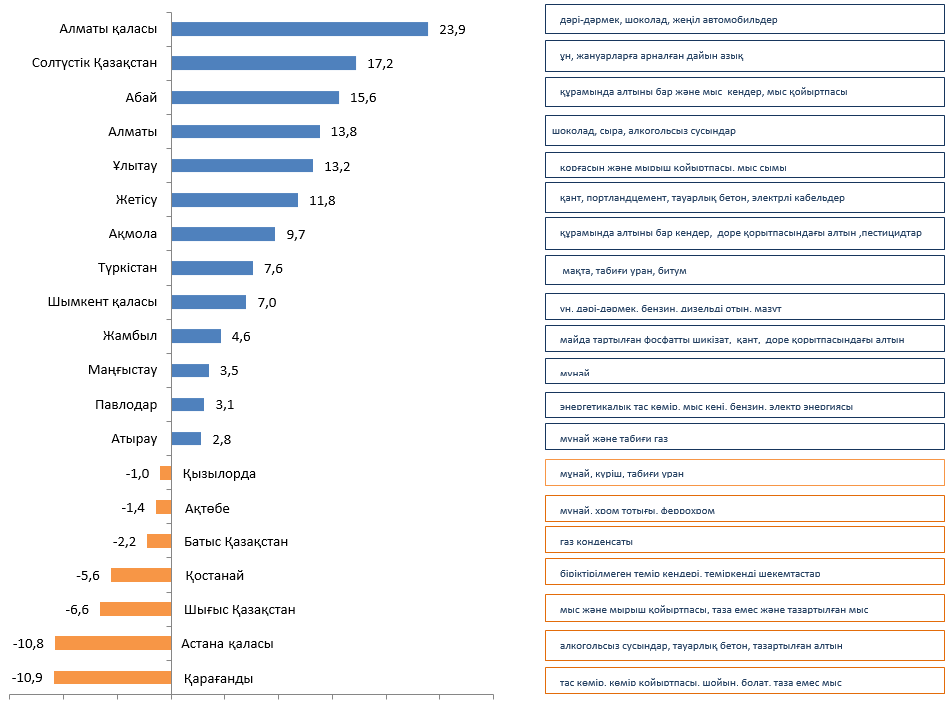 2.2 Аймақтар мен облыстар бойынша электр энергиясын тұтынуЖүйелік оператордың деректері бойынша 2023 жылғы қаңтар-ақпанда республиканың электр энергиясын тұтыну серпінінде 2022 жылғы көрсеткіштермен салыстырғанда 468,8 млн.кВтсағ немесе 2,3%-ға төмендеу байқалды. Мәселен, республиканың оңтүстік аймақтарында тұтыну 7,9% - ға өсті.млн. кВтч2.3 Энергия холдингтері мен ірі энергия өндіруші ұйымдар тұтынушыларының электр энергиясын тұтынуы2023 жылғы қаңтарда энергия холдингтері мен ірі энергия өндіруші ұйымдардың тұтынушыларының электр тұтынуының төмендеуі байқалады.млн. кВтсағ2023 жылғы қаңтар-ақпанда «Самұрық-Энерго» АҚ компанияларының электр энергиясын тұтынуының 120,9 млн.кВтсағ өсуі байқалады немесе 2022 жылғы ұқсас көрсеткіштермен салыстырғанда 8% - ға өсті.млн. кВтсағ2.4 Қазақстанның ірі тұтынушыларының электрді тұтынуы2023 жылғы қаңтар-ақпанда 2022 жылғы ұқсас кезеңге қарағанда ірі тұтынушылар бойынша электр энергиясын тұтыну 142,8 млн.кВтсағ немесе 2,3% - ға азайды.млн. кВтсағ2.5 Электр энергиясын эскпорттау-импорттауЭлектр энергиясын өндіру-тұтынуды теңгерімдеу мақсатында 2023 жылғы қаңтар-ақпанда РФ-ға экспорт 248,5 млн.кВтсағ, РФ-дан импорт 476,1 млн. кВтсағ құрады.млн. кВтсағКөмірҰлттық статистика бюросының ақпараты бойынша, Қазақстанда 2023 жылдың қаңтар-ақпанда 19 979,8 мың тонна тас көмір өндірілген, бұл 2022 жылдың сәйкес кезеңімен салыстырғанда 2,2% - ға көп (19 551,3 мың тонна).мың тонна2023 жылдың қаңтар-ақпанда «Богатырь Көмір» ЖШС 7 928,8 мың тонна өндірді, бұл 2022 жылғы тиісті кезеңге қарағанда 0,2%-ға азайды (7 945,4 мың тонна). 2023 жылғы қаңтар-ақпанда өткізілген көмір көлемі 8 041,3 мың тоннаны құрады, оның ішінде ҚР ішкі нарығына 6 358,3 мың тонна, бұл 2022 жылғы ұқсас кезеңге (6 368,1 мың тонна) қарағанда 0,1% -ға азайды және экспортқа (РФ) – 1 683 мың тонна, 2022 жылдың сәйкес кезеңіне қарағанда көбірек (1 684,6 мың тонна), бұл 0,1% - ға азайды. 2023 жылдың қаңтар-ақпанда айларындағы көрсеткіштер бойынша ұқсас көрсеткіштермен салыстырғанда 2022 жылы «Богатырь Көмір» ЖШС-де көмір сату 11,3 мың тоннаға немесе 0,1% - ға азайды байқалады.мың тоннаЖаңартылған энергия көздеріҚР-дағы ЖЭК көрсеткіштеріҚазақстан «жасыл экономикаға» көшу жөніндегі векторды қабылдаған сәттен бастап Электр энергетикасы саласы реформалаудың Елеулі жолынан өтті.Мемлекет белгіленген нысаналы индикаторларға қол жеткізу үшін жаңартылатын энергия көздері секторын (бұдан әрі – ЖЭК) дамытуды қолдаудың қажетті шараларын құрды.- 2020 жылға қарай электр энергиясын өндірудің жалпы көлеміндегі ЖЭК үлесінің 3% - ы (қол жеткізілді);- 2030 жылға қарай электр энергиясын өндірудің жалпы көлеміндегі ЖЭК үлесінің 15% ;- 2050 жылға қарай электр энергиясын өндірудің жалпы көлеміндегі баламалы және ЖЭК үлесінің 50%.Қазақстандағы ЖЭК-тің үлкен ресурстық әлеуетін ескере отырып, сондай-ақ ЖЭК-ті дамытуды қолдаудың жасалған шарттары есебінен соңғы 7 жылда ЖЭК объектілерінің белгіленген қуаты 11 есеге жуық өсті.Қорытындысы бойынша республикада белгіленген қуаты 2400 МВт болатын 130 ЖЭК нысаны жұмыс істейді. (46 ЖЭС-958 МВт; 44 СЭС - 1148 МВт; 37 ГЭС - 280 МВт; 3 БиоЭС-1,77 МВт)2022 жылдың қорытындысы бойынша ЖЭК өндіру көлемі 5,11 млрд.кВтсағ (ЖЭС – 2411 млн. кВтсағ; СЭС – 1763 млн. кВтсағ; ГЭС - 934 млн. кВтсағ;) немесе электр энергиясын өндірудің жалпы көлемінің 4,53% құрады. 2023 жылы бұл көрсеткіш 5% - ға жететін болады.Өткен жылы жалпы инвестиция сомасы 180 млрд.теңгені құрайтын жалпы қуаты 385 МВт болатын 12 ЖЭК нысаны іске қосылды.ы жалпы қуаты 276 МВт болатын 15 нысан іске қосылады.ҚР ЖЭК көрсеткіштеріҚР Энергетика министрлігінің деректері бойынша қазіргі уақытта Республикада жиынтық қуаты 2010 МВт (ЖЭС – 684 МВт; КЭС – 1038 МВт; СЭС – 280 МВт; БиоЭС – 8 МВт) ЖЭК-тің жұмыс істеп тұрған 134 объектісі бар.Жүйелік оператордың деректері бойынша 2023 жылғы қаңтарда ҚР ЖЭК (КЭС, ЖЭС, БГС, шағын СЭС) пайдалану объектілері электр энергиясын өндіру көлемі 462,6 млн.кВтсағ құрады. 2022 жылғы қаңтармен алыстырғанда (261,0 млн.кВтсағ) өсім 201,6 млн.кВтсағ немесе 77,2%-ды құрады. млн. кВтсағ ЖЭК қолдауға арналған Тариф		ЖЭК дамуын қолдау шеңберінде "ЖЭК дамуын қолдау жөніндегі есеп айырысу-қаржы орталығы" ЖШС (бұдан әрі – "РФО" ЖШС) ЖЭК объектілері өндіретін электр энергиясын орталықтандырылған сатып алуды жүзеге асырады.		Өз кезегінде, "РФО" ЖШС ЖЭК объектілерінен алынған электр энергиясының жалпы көлемін шартты тұтынушыларға және білікті шартты тұтынушыларға (дәстүрлі электр станциялары) ЖЭК-ті қолдау тарифі бойынша бөледі.ЖЭК өтпелі үстеме ақысы		ЖЭК-ті қолдау туралы Заңның 7-1-бабы 3-тармағының 4-5) тармақшаларына сәйкес 2021 жылғы 1 шілдеден бастап Шартты тұтынушылар шекті тарифке қолданатын жаңартылатын энергия көздерін пайдалануды қолдауға үстемеақы қолданылады.		Жаңартылатын энергия көздерін пайдалануды қолдауға арналған үстемеақы-шартты тұтынушылар немесе білікті шартты тұтынушылар болып табылатын энергия өндіруші ұйымдар үшін электр энергиясын тұтыну аймағына сәйкес есеп айырысу-қаржы орталығы айқындайтын баға.		2023 жылға арналған жаңартылатын энергия көздерін пайдалануды қолдауға арналған үстемеақы шамалары:		1. шартты тұтынушылар үшін электр энергиясын тұтынудың бірінші аймағы бойынша ҚҚС-сыз 1,97 теңге/кВтсағ мөлшерінде;		2. электр энергиясын тұтынудың екінші аймағы бойынша шартты тұтынушылар үшін ҚҚС-сыз 0,56 теңге/кВтсағ мөлшерінде;		3. білікті шартты тұтынушы үшін "ГРЭС Топар" ЖШС ҚҚС-сыз 0,87 теңге/квтс мөлшерінде.«Самұрық-Энерго» АҚ-ның таза электр энергиясын өндірудегі рөлі«Самұрық-Энерго» АҚ ЖЭК объектілерінің (КЭС, ЖЭС, шағын СЭС) электр энергиясын өндіруі 2023 жылғы қаңтар-ақпанда 91,7 млн.кВтсағ құрады, бұл 2022 жылғы ұқсас кезеңімен салыстырғанда 79,5%-ға жоғары (2022 жылғы қаңтарда «Самұрық-Энерго» АҚ ЖЭК өндіруі 51 млн.кВтсағ құрады). 2023 жылғы қаңтар-ақпанда «Самұрық-Энерго» АҚ ЖЭК электр энергиясының үлесі ҚР-да ЖЭК объектілері өндіретін электр энергиясы көлемінің 10,2%-ын құрады, ал 2022 жылғы қаңтар-ақпанда бұл көрсеткіш 9%-ды құрады. млн. кВтсағ№ АймақӨндіріс түріҚаңтар-ақпанҚаңтар-ақпанΔ, млн. кВтсағΔ, %№ АймақӨндіріс түрі2022ж2023жΔ, млн. кВтсағΔ, %ҚазақстанБарлығы20 410,220 720,7310,51,5%ҚазақстанЖЭС16 657,016 627,0-30,0-0,2%ҚазақстанГТЭС2 002,42 022,420,01,0%ҚазақстанСЭС1 253,91 241,2-12,7-1,0%ҚазақстанЖелЭС332,9644,3311,493,5%ҚазақстанКЭС164,0185,521,513,1%ҚазақстанБГҚ 0,00,30,31СолтүстікБарлығы15 235,515 362,5127,00,8%1СолтүстікЖЭС13 470,013 529,159,10,4%1СолтүстікГТЭС547,8539,4-8,4-1,5%1СолтүстікСЭС967,0825,3-141,7-14,7%1СолтүстікЖелЭС190,3403,8213,5112,2%1СолтүстікКЭС60,464,64,27,0%1СолтүстікБГҚ 0,00,30,32ОңтүстікБарлығы2 547,32 751,5204,28,0%2ОңтүстікЖЭС2 010,01 972,9-37,1-1,8%2ОңтүстікГТЭС286,9415,9129,045,0%2ОңтүстікСЭС55,556,81,32,3%2ОңтүстікЖелЭС91,6185,493,8102, 4%2ОңтүстікКЭС103,3120,517,216,7%3БатысБарлығы2 627,42 606,7-20,7-0,8%3БатысЖЭС1 177,01 125,0-52,0-4,4%3БатысГТЭС1 399,11 426,227,11,9%3БатысЖелЭС51,055,14,18,0%3БатысКЭС0,30,40,133,3%№ ОблысҚаңтар-ақпанҚаңтар-ақпанΔ, млн. кВтсағΔ, %№ Облыс2022ж2023жΔ, млн. кВтсағΔ, %1Ақмола1 040,31 124,584,28,1%2Ақтөбе676,5753,076,511,3%3Алматы1 250,11 272,322,21,8%4Атырау1 303,71 237,7-66,0-5,1%5Шығыс Қазақстан1 502,11 143,9-358,2-23,8%6Жамбыл898,0910,612,61,4%7Батыс Қазақстан445,5406,0-39,5-8,9%8Қарағанды2 563,52 139,9-423,6-16,5%9Қостанай239,4204,7-34,7-14,5%10Қызылорда118,8120,01,21,0%11Маңғыстау878,2963,084,89,7%12Павлодар8 810,98 949,9139,01,6%13Солтүстік Қазақстан402,8386,6-16,2-4,0%14Түркістан280,4402,4122,043,5%15Абай279,016Жетісу46,217Ұлытау381,0ҚР бойынша барлығы 20 410,220 720,7310,51,5%№ п/пАтауы2022ж.2022ж.2023ж.2023ж.Δ 2023/2022жжΔ 2023/2022жж№ п/пАтауыҚаңтар-ақпанҚР-дағы үлесі, %Қаңтар-ақпанҚР-дағы үлесі, %млн. кВтсағ%Всего9 360,645,9%9 071,143,8%-289,5-3,1%1.ERG3 580,317,5%3 501,416,9%-78,9-2,2%2.ТОО «Казахмыс Энерджи»1 010,85,0%1 069,05,2%58,25,8%3.ТОО «Казцинк»464,72,3%384,01,9%-80,7-17,4%4.АО «Арселлор Миттал»447,82,2%320,81,5%-127,0-28,4%5.ТОО «ККС» 1 161,75,7%1 202,05,8%40,33,5%6.ЦАЭК1 078,55,3%996,74,8%-81,8-7,6%7.АО «Жамбылская ГРЭС»752,63,7%721,43,5%-31,2-4,1%8.Нефтегазовые предприятия864,24,2%875,84,2%11,61,3%№Атауы2022ж.2022ж.2023ж.2023ж.Δ 2023/2022жжΔ 2023/2022жж№АтауыҚаңтар-ақпанҚР-дағы үлесі, %Қаңтар-ақпанқаңтарҚР-дағы үлесі, %қаңтар«Самұрық-Энерго» АҚ6 344,131,1%6 753,932,6%409,86,5%1 «АлЭС» АҚ1056,75,2%1056,05,1%-0,7-0,1%2«Екібастұз ГРЭС-1» ЖШС3934,019,3%4081,719,7%147,73,8%3«Екібастұз ГРЭС-2» АҚ1188,05,8%1275,06,2%87,07,3%4«Шардара СЭС» АҚ41,50,2%172,00,8%130,5314,5%5«Мойнақ ГЭС» АҚ92,50,5%96,40,5%3,94,2%6«Samruk-Green Energy» ЖШС2,80,0%3,00,0%0,207,1%7Шелек ЖЭС «Энергия Семиречья» ЖШС35,70,2%8«Бірінші жел электр станциясы» ЖШС28,60,1%34,10,2%5,519,2%№АтауыҚаңтарҚаңтарΔ, 
млн. кВтсағΔ, %№Атауы2022ж2023жΔ, 
млн. кВтсағΔ, %Қазақстан20 279,420 748,2468,82,3%1Солтүстік аймақ13 113,513 213,6100,10,8%2Батыс аймақ 2 620,02 630,210,20,4%3Оңтүстік аймақ4 545,94 904,4358,57,9%оның ішінде. облыстар б-ша1Шығыс Қазақстан1 899,81 327,9-571,9-30,1%2Қарағанды3 242,22 780,0-462,2-14,3%3Ақмола2 049,82 173,9124,16,1%4Солтүстік Қазақстан323,1322,7-0,4-0,1%5Қостанай891,0838,2-52,8-5,9%6Павлодар3 396,73 369,7-27,0-0,8%7Атырау1 193,91 238,044,13,7%8Маңғыстау922,1966,444,34,8%9Ақтөбе1 129,01 077,1-51,9-4,6%10Батыс504,1425,9-78,2-15,5%11Алматы2 299,42 245,6-53,8-2,3%12Түркістан1 014,81 105,290,48,9%13Жамбыл877,4885,07,60,9%14Қызылорда354,3376,922,66,4%15Ұлытау732,416Абай591,717Жетісу291,8№АтауыҚаңтарҚаңтарΔ, млн. кВтсағΔ, %№Атауы2022ж2023 жΔ, млн. кВтсағΔ, %Барлығы7 817,57 592,0-225,5-3%1.ERG2 440,82 318,9-121,9-5%2.«Қазақмыс Копрорациясы» ЖШС701,2762,060,89%3.«Казцинк» ЖШС501,8256,7-245,1-49%4.«Арселор Миттал Теміртау» АҚ657,7643,1-14,7-2%5.«Қазақстан коммуналды жүйелері» ЖШС1 157,31 211,754,45%6.«Орталық-Азия ЭК» АҚ1 068,11 101,333,23%7.Жамбыл ГРЭС472,8479,56,71%8.Мұнай-газ кәсіпорындары817,8818,91,10%№ Атауы ҚаңтарҚаңтарΔ, млн. кВтсағΔ, %№ Атауы 2022ж2023жΔ, млн. кВтсағΔ, %IАО «Самрук-Энерго»748,76862,2113,515,2%1.ТОО «Богатырь-Комир»29,230,81,65,3%2.АО «АлатауЖарык Компаниясы»119,6138,919,316,1%3.ТОО «АлматыЭнергоСбыт»599,9692,692,715,4%№ ТұтынушыҚаңтар-ақпанҚаңтар-ақпанΔ, млн. кВтсағΔ, %№ Тұтынушы2022ж2023жΔ, млн. кВтсағΔ, %1«Арселор Миттал Теміртау» АҚ657,7643,1 -14,6-2,22«Қазхром ТҰК» АФЗ АҚ (Ақсу)814,4820,9 6,50,83«Kazakhmys Smelting» ЖШС214,594,1 -120,3-56,14«Қазмырыш» ЖШС472,7447,7 -25,0-5,35«Соколов-Сарыбай ТББ» АҚ285,6216,8 -68,7-24,16«Қазақмыс Копрорациясы» ЖШС222,6195,5 -27,2-12,27«Қазхром ТҰК» АФЗ АҚ (Ақтөбе)453,8397,9 -55,9-12,38«Сәтпаев атындағы канал» РМК42,921,9 -21,0-48,99«YDD Corporation» ЖШС150,2183,6 33,522,310«Өскемен титан-магний комбинаты» АҚ122,8107,7 -15,1-12,311«Атырау мұнай өңдеу зауыты» ЖШС137,1131,8 -5,3-3,912«Тенгизшевройл» ЖШС317,2335,2 18,05,713«ПАЗ» АҚ (Павлодар алюминий зауыты)157,1155,3 -1,9-1,214«ҚЭЗ» АҚ (Қазақстан электролиз зауыты)619,5612,3 -7,2-1,215«Казақстан Темір Жолы» ҰК" АҚ637,6668,0 30,34,816 «KEGOC» АҚ1 016,81 147,8 131,112,9БарлығыБарлығы6 322,46 179,6-142,8-2,3НаименованиеҚаңтар-ақпанҚаңтар-ақпанΔ, млн. кВтсағΔ, %Наименование2022ж2023жΔ, млн. кВтсағΔ, %Қазақстан экспорты-424,1-472,9-48,911,5%Ресейге-204,3-248,5-44,221,6%Орталық Азияның БЭЖ-іне-219,7-224,5-4,72,1%Қазақстан импорты299,6476,1176,558,9%Ресейден299,6476,1176,558,9%Ауысым сальдосы «+» тапшылық, «-» артықшылық-124,53,2127,6-102,5%№ АймақҚаңтар - ақпанҚаңтар - ақпанΔ, мың тоннаΔ, %№ Аймақ2022ж2023жΔ, мың тоннаΔ, %1Павлодар12 262,6  12 927,3664,75,4%2Қарағанды  5 601,2  5 155,7-   445,5-8%3Шығыс Қазақстан  1 542,7  1 63592,36%ҚР бойынша барлығы  19 551,3  19 979,8428,52,2%№ АймақҚаңтар - ақпанҚаңтар - ақпанΔ, мың тоннаΔ, %2023/2022жж№ Аймақ2022ж2023жΔ, мың тоннаΔ, %2023/2022жжҚР-ның ішкі нарығы ҚР-ның ішкі нарығы 6 368,16 358,3-9,7-0,2%РФ-ға экспортРФ-ға экспорт1 684,61 683-1,6-0,1%БарлығыБарлығы8 052,78 041,3-11,3-0,1%№Атауы2022ж2022ж2023ж2023жΔ, млн. кВтсағΔ, %№АтауыҚаңтар-ақпанҚР-ғы үлесі, %Қаңтар-ақпанҚР-ғы үлесі, %Δ, млн. кВтсағΔ, % IҚР-дағы барлық өндіріс 20410,2100%20720,7100%310,51,5%IIҚР-дағы барлық ЖЭК,566,02,8%898,54,3%332,558,7%IIIЖЭК өндірісі, оның ішінде аймақтар б-ша:тиісті аймақтағы үлес, %тиісті аймақтағы үлес, %тиісті аймақтағы үлес, %тиісті аймақтағы үлес, %тиісті аймақтағы үлес, %тиісті аймақтағы үлес, %Солтүстік аймақ264,11,7%482,43,1%218,382,7%Оңтүстік аймақ250,69,8%359,913,1%109,343,6%Батыс аймақ51,32,0%55,52,1%4,28,2%IVЖЭК өндірісі, оның ішінде аймақтар б-ша:ҚР ЖЭК үлесі, %ҚР ЖЭК үлесі, %ҚР ЖЭК үлесі, %ҚР ЖЭК үлесі, %ҚР ЖЭК үлесі, %ҚР ЖЭК үлесі, %Солтүстік аймақ264,146,7%482,453,7%218,382,7%Оңтүстік аймақ250,644,3%359,940,1%109,343,6%Батыс аймақ51,39,1%55,56,2%4,28,2%VЖЭК өндірісі, оның ішінде түрлері б-ша:ҚР ЖЭК үлесі, %ҚР ЖЭК үлесі, %ҚР ЖЭК үлесі, %ҚР ЖЭК үлесі, %ҚР ЖЭК үлесі, %ҚР ЖЭК үлесі, %КЭС164,029,0%185,520,6%21,513,1%ЖЭС332,958,8%644,371,7%311,493,5%Шағын СЭС69,112,2%68,47,6%-0,7-1,0%Био Газ Қондырғылары0,00,0%0,30,0%0,3-№Атауы2022ж2022ж2023ж2023жΔ, млн. кВтсΔ, %№АтауыҚаңтар-ақпанҚР-ғы үлесі, %Қаңтар-ақпанҚР-ғы үлесі, %Δ, млн. кВтсΔ, %IС-Э ЖЭК, оның ішінде:51,09,0%91,710,2%40,779,8%1«АлЭС» АҚ шағын СЭС-інің каскады 43,7МВт19,63,5%18,92,1%-0,7-3,6%2«Samruk-Green Energy» ЖШС СЭС 2МВт + СЭС 1МВт2,80,5%0,60,1%-2,2-78,6%3 «Samruk-Green Energy» ЖШС ЖелЭС Шелек 5МВт0,02,40,3%4«Бірінші жел электр станциясы» ЖШС ЖЭС 45 МВт28,65,1%34,13,8%5,519,2%5«Энергия Семиречья» ЖШС Шелек 60 МВтЖЭС--35,7---